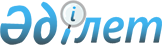 Атбасар ауданы әкімінің 2018 жылғы 14 желтоқсандағы № 11 "Атбасар ауданында сайлау учаскелерін құру туралы" шешіміне өзгерістер енгізу туралыАқмола облысы Атбасар ауданы әкімінің 2024 жылғы 18 наурыздағы № 3 шешімі. Ақмола облысының Әділет департаментінде 2024 жылғы 18 наурызда № 8711-03 болып тіркелді
      Атбасар ауданының әкімі ШЕШІМ ҚАБЫЛДАДЫ:
      1. Атбасар ауданы әкімінің "Атбасар ауданында сайлау учаскелерін құру туралы" 2018 жылғы 14 желтоқсандағы № 11 (Нормативтік құқықтық актілерді мемлекеттік тіркеу тізілімінде № 6948 болып тіркелген) шешіміне келесі өзгерістер енгізілсін:
      көрсетілген шешімнің 1 қосымшасында:
      27 жол жаңа редакцияда жазылсын:
      "№ 226 сайлау учаскесі
      Орналасқан жері: Атбасар қаласы, № 1 шағын ауданы, 12, Ақмола облысы білім басқармасының жанындағы "Атбасар ауданы, Атбасар қаласы, аграрлық-индустриялық колледж" мемлекеттік коммуналдық қазыналық кәсіпорнының ғимараты.
      Шекаралары: Атбасар қаласы:
      № 1 шағын ауданы, 13; 13/3;
      № 1 шағын ауданы, 1 орам: 2; 2 а; 3; 4; 5; 6; 6 а; 7; 8; 8 а; 9; 10; 10 а; 11, 13.";
      32 жол жаңа редакцияда жазылсын:
      "№ 231 сайлау учаскесі
      Орналасқан жері: Атбасар қаласы, К. Әмірова көшесі, 1 Б, "Қазақстан темір жолы" ұлттық компаниясы" акционерлік қоғамының "Ақмола магистральдық желі бөлімшесі" филиалының әкімшілік ғимараты.
      Шекаралары: Атбасар қаласы:
      Мұстафа Шоқай көшесі 4; 5-1; 7; 7 а; 8; 9; 10; 11; 12; 12 а; 13; 13 а; 14; 15; 16; 17; 17 а; 18; 19; 20; 21; 21 а; 22; 22 а; 23; 24; 24 а; 25; 26; 27; 28; 28 а; 29; 30; 31; 32; 33; 34 а;
      Панфилов көшесі 1; 2; 5; 6; 8; 9; 10; 11; 12; 13; 14; 15; 16; 17; 18; 19; 20; 21; 22; 22 а; 22 б; 23; 23 а; 24; 25; 26; 26 а; 27; 28; 29; 30; 31; 31 а; 33; 34; 35;
      Стадионная көшесі 1; 1 а; 1 в; 2; 2 а; 3; 4; 5; 6; 6 а; 7; 8; 9; 10; 11; 11 а; 12; 12 а; 13; 13 а; 14; 15; 16; 17; 18; 19; 20; 21; 22; 23; 24; 25; 26; 27; 28; 29; 30; 31; 32; 33; 34; 35;
      Фурманов көшесі 1; 2; 2 а; 3; 4; 5; 6; 7; 8; 10; 10 а; 11; 12; 13; 14; 14 а; 15; 16; 17; 18; 19; 20; 21; 23; 24; 25; 26; 26 а; 26 б; 27; 27 а; 28; 28 а; 29; 30; 30 а; 30 б; 31; 31 а; 32; 33; 34; 35; 35 а; 37; 37 а;
      Желтоқсан көшесі 2; 3; 3 а; 4; 5; 6; 8; 9; 9 а; 10; 12; 12 а; 13; 13 а; 14; 14 а; 16; 17; 18; 19; 20; 21; 22; 23; 24; 25; 26; 27; 28; 28 а; 28 б; 29; 30; 30 а; 31; 32; 33; 34; 35; 36; 38; 40;
      Буденный көшесі 1; 1 а; 2; 3; 4; 5; 5 а; 5 б; 6; 7; 8; 9; 10; 11; 12; 13; 14; 15; 16; 17; 18; 19; 20; 21; 22; 23; 24; 25; 26; 27; 27 а; 28; 29; 30; 31; 31 а; 32; 33; 34; 35; 36; 37; 37 а; 38;
      Қанай би көшесі 2; 3; 4; 5; 6; 6 а; 7; 8; 9; 10; 10 а; 11; 12; 12 а; 13; 14; 14 а; 14 б; 15; 16 а; 16 б; 17; 17 а; 18; 18 а; 19; 20; 21; 22; 23 а; 24; 27; 27 а; 28; 29; 29 а; 30; 30 а; 31; 32; 33; 34; 35; 36; 36 а; 37; 38; 39; 40; 41; 42; 43; 43 а; 44; 45; 47; 48; 49; 50; 51; 53; 55; 57;
      Железнодорожная көшесі 1; 1 а; 2; 3; 3 а; 4; 5; 5 а; 6; 7; 8; 8 а; 9; 9 а; 9 б; 10; 10 а; 10 б; 11; 12; 13; 14; 15; 16; 17; 17 а; 17 б; 18; 19; 20; 20 а; 21; 21 а; 22; 23; 24; 25; 26; 27; 28; 29; 30; 31; 32; 32 а; 33; 34; 34 а; 35; 36; 37; 37 а; 38; 39; 40; 41; 41 а; 42; 43; 43 а; 44; 44 а; 46; 46 а;
      Х. Қошанбаев көшесі 1; 2; 3; 3 а; 4; 4 а; 5; 6; 6 а; 7; 7 а; 8; 9; 10; 11; 11 а; 12; 13; 14; 15; 16; 17; 18; 19; 19 а; 20; 21; 22; 23; 24; 25; 26; 27; 27 а; 28; 29; 30; 31; 31 а; 32; 32 а; 33; 34; 35; 36; 37; 38; 39; 40; 41; 42; 42/1; 43 а; 44; 46; 46 а;
      Қажымұқан көшесі 1; 1 а; 2; 3; 3 а; 4; 4 а; 5; 5 а; 6; 7; 7 а; 8; 8 а; 9; 10; 12; 13; 14; 14 а; 15; 16; 17; 18; 18 а; 18 б; 19; 20; 21; 21 а; 22; 23; 23 а; 24; 25; 26; 27; 28; 29; 30; 31; 32; 33; 34; 34 а; 35; 35 а; 36; 36 а; 38; 39; 39 а; 40; 41 а; 41 б; 42; 43; 43 а; 44; 44 а; 53;
      К. Әмірова көшесі 1; 2; 2 а; 3; 3 а; 4; 4 а; 5; 6; 7; 8; 9; 9 а; 10; 11; 12; 13; 14; 15; 15 а; 16; 17; 17 а; 18; 18 а; 18 б; 20; 22 а; 22; 23; 23/3; 24; 25; 25 а; 25 б; 26; 27; 27 а; 28; 28 а; 28 б; 28 в; 29; 30; 32; 34; 35; 36.".
      2. Осы шешімнің орындалуын бақылау аудан әкімі аппаратының басшысына жүктелсін.
      3. Осы шешім оның алғашқы ресми жарияланған күнінен кейін күнтізбелік он күн өткен соң қолданысқа енгізіледі.
      "КЕЛІСІЛДІ"
					© 2012. Қазақстан Республикасы Әділет министрлігінің «Қазақстан Республикасының Заңнама және құқықтық ақпарат институты» ШЖҚ РМК
				
      Атбасар ауданының әкімі

А.Калжанов

      Атбасар аудандық аумақтықсайлау комиссиясы
